Комплекс упражнений из суперсетов  http://www.tvoytrener.com/metodiki_obhcie/trenirovki_relief_syperseti.php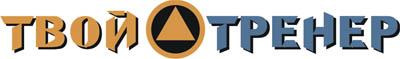 Этот план есть в нашем приложении «ТВОЙ ТРЕНЕР»НАШИ  БЕСПЛАТНЫЕ  КНИГИОБРАЩЕНИЕ  СОЗДАТЕЛЯ САЙТАЕсли вам понравился план тренировок - поддержите проект.
Команда нашего сайта делает всё возможное, чтобы вся информация на нём была абсолютно бесплатной для вас. И я надеюсь, что так будет и дальше. Но денег, что приносит проект, недостаточно для  его полноценного развития.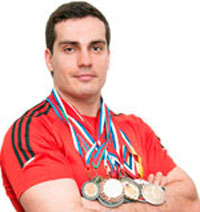 Реквизиты для перевода денег вы можете посмотреть здесь: http://www.tvoytrener.com/sotrydnichestvo/poblagodarit.php (С уважением, создатель и автор сайта Илья Тимко.)ТРЕНИРОВКА  1 грудь и спина1 НЕДЕЛЯ2 НЕДЕЛЯ3 НЕДЕЛЯ4 НЕДЕЛЯ5 НЕДЕЛЯ6 НЕДЕЛЯ7 НЕДЕЛЯРазминка 5–10 минутЖим штанги лёжа под углом вверх (3-4х12-15) +
Разводы с гантелями лежа(3-4х12-15)Становая классика(3-4х10-12) +
Гиперэкстензия(3-4х12-15)Подтягивания широким хватом (3-4х10-12) +
Тяга блока к груди широким хватом (3-4х12-15)Скручивания в римском стуле (3-4х15-20) +
Подъём ног на наклонной скамье (3-4х12-15)Заминка 2-5 минутТРЕНИРОВКА 2 кардиоРазминка 5–10 минутКардиотренажёр, бег или плавание 20 минут. Заминка 2-5 минутТРЕНИРОВКА 3 бицепс трицепсРазминка 5–10 минутСгибания рук со штангой стоя (3-4х12-15) +
Разгибания рук в тренажере(3-4х12-15)Сгибания рук с гантелями «молот» (3-4х12-15) +
Французский жим со штангой лёжа (3-4х10-12)Сгибание рук в тренажёре(3-4х10-12) +
Разгибание руки в наклоне(3-4х12-15)Заминка 2-5 минутТРЕНИРОВКА 4 кардио1 НЕДЕЛЯ2 НЕДЕЛЯ3 НЕДЕЛЯ4 НЕДЕЛЯ5 НЕДЕЛЯ6 НЕДЕЛЯ7 НЕДЕЛЯРазминка 5–10 минутКардиотренажёр, бег или плавание 20 минут.Заминка 2-5 минутТРЕНИРОВКА 5 ноги и плечиРазминка 5–10 минутПриседания со штангой на плечах (3-4х10-12) +
Разгибания ног в тренажере(3-4х12-15)Становая тяга на прямых ногах (3-4х10-12) +
Сгибания ног лежа(3-4х12-15)Жим гантелей сидя(3-4х12-15) +
Протяжка со штангой стоя(3-4х10-12)Жим штанги стоя из за головы (3-4х10-12) +
Махи гантелями вперед попеременно (3-4х12-15)Скручивания на наклонной скамье (3-4х12-15)Заминка 2-5 минут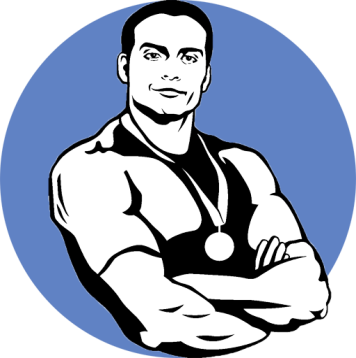 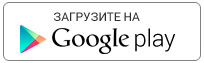 https://play.google.com/store/apps/details?id=com.tvoytrener.timkoilia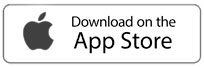 https://itunes.apple.com/ru/app/%D1%82%D0%B2%D0%BE%D0%B9-%D1%82%D1%80%D0%B5%D0%BD%D0%B5%D1%80/id1299904851?mt=8 Версия для компаhttps://yadi.sk/d/MEPa9xnB3R98By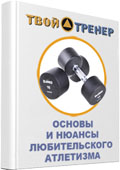 http://tvoytrener.com/kniga_tvoytrener.php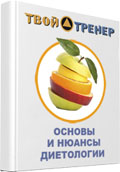 http://tvoytrener.com/kniga_tvoytrener2.phphttp://tvoytrener.com/kniga_tvoytrener3.php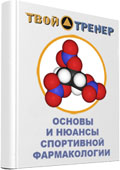 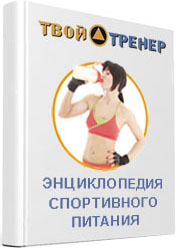 http://tvoytrener.com/kniga_tvoytrener5.php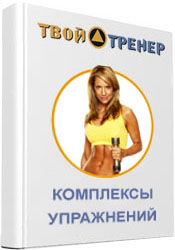 http://tvoytrener.com/kniga_tvoytrener6.phphttp://tvoytrener.com/kniga_tvoytrener4.php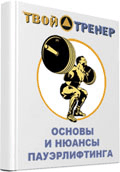 